Situación académica actualExperiencia previaExperiencia previa en temas relacionados con Motorsport/Automoción o taller (soldar, torno, laminación de composites, reparación de vehículos, etc.).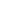 Experiencia previa en CAD/SolidWorks o programas de simulación.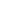 Experiencia previa en C, C++, Matlab u otros lenguajes de programación.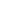 Experiencia previa en Machine Learning, SLAM, State Estimation (Kalman filters), ROS, etc. (ETSETB)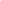 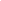 Experiencia previa en gestión de proyectos. Contacto con empresas, gestión de perfiles en redes sociales, software, multimedia y web. 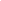 PreferenciasDentro del equipo los miembros se distribuyen en las siguientes secciones: Aerodynamics: front wing, rear wing, fondo plano, pontones y endplates. Autonomous Systems:Perception: gestión del funcionamiento de cámaras y del LIDAR y proceso de la información recopilada. Control: diseño e implementación de los sistemas que permiten localizar el vehículo dentro del circuito y mapearlo. A partir de esta información calcular la trayectoria del coche y calcular todos los parámetros de steering y torque.  Software: enlaza Perception y Control mediante la herramienta ROS. Diseño e implementación de simulaciones así como las comunicaciones con los sistemas de hardware. Body: monocasco de fibra de carbono, simulaciones, ergonomía y atenuación de impactos. Dynamics: suspensiones, conjunto rueda, transmisión, dirección, pedalería y frenos. Electronics: comunicaciones, adquisición de datos, telemetría, gestión y control de baterías, dashboard y sistemas de seguridad.Management: logística, tresorería, web, multimedia, redes sociales, márqueting y contacto con empresas. Powertrain: motor, baterías, cargador de baterías y refrigeración.Vehicle Controls: modelo dinámico del vehículo, diseño e implementación del torque vectoring y comunicación con los inversores. Indica tu orden de preferencia (1 mayor preferencia, 5 menor preferencia) según a qué sección te gustaría integrarte (solo las de interés):Tienes preferencia por realizar alguna labor en concreto (por ejemplo: motor, transmisión, telemetría, tesorería, ergonomía, etc.)?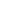 Razón por la cual has escogido las primeras opciones. ¿Qué crees que puedes aportar al equipo? ¿Qué crees que te puede aportar el equipo a ti?  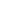 COMPROMISOEl proyecto requiere espíritu de trabajo, ganas de superación y trabajo en equipo. Implica una cantidad de horas diarias alta. Marcad con una cruz si creéis que os podéis comprometer con los siguientes aspectos:Una vez dentro del equipo el compromiso se tiene que mantener durante dos temporadas completas como mínimo. El primer año se aprende y el segundo se transmite el conocimiento a nuevos miembros. (Hasta septiembre de 2022)Firma y fecha:Nombre y apellidosNombre y apellidose-mailMóvilTitulaciónCursoEspecialidadSeccióABCDEFGHPreferència